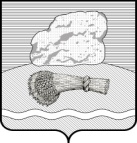 РОССИЙСКАЯ ФЕДЕРАЦИЯКАЛУЖСКАЯ ОБЛАСТЬ  ДУМИНИЧСКИЙ РАЙОНАДМИНИСТРАЦИЯ СЕЛЬСКОГО ПОСЕЛЕНИЯ «СЕЛО ЧЕРНЫШЕНО»ПОСТАНОВЛЕНИЕ14 апреля  2020 года                                                                                                      №22О проведении месячника  пожарнойбезопасности на территории сельскогопоселения  «Село Чернышено»            В соответствии с Планом мероприятий Калужской области  в области гражданской обороны, предупреждения и ликвидации чрезвычайных ситуаций, обеспечения пожарной безопасности и безопасности людей на водных объектах на 2019 г., руководствуясь  пунктами 7 ч.1 ст.15 Федерального закона от 06.10.03 г. №131-Ф3 «Об общих принципах организации местного самоуправления в РФ», постановлением МР «Думиничский район»  №231  от 14.04.20г. «О проведении Месячника пожарной безопасности», в целях   предупреждения чрезвычайных ситуаций, связанных с пожарами и гибели на них людей, руководствуясь Уставом сельского поселения «Село Чернышено»  администрация сельского поселения «Село Чернышено» постановляет:1.Провести  Месячник  пожарной безопасности на территории сельского поселения «Село Чернышено» в период с 15 апреля  по 15 мая 2020 года, 2. Утвердить оперативный план мероприятий по  проведению Месячника пожарной  безопасности  на территории сельского поселения «Село Чернышено»  (Приложение).     3. Информацию об исполнении настоящего постановления направить в отдел по делам ГО ЧС и мобилизационной работе администрации MP «Думиничский район» в срок до 18.05.2020г.    4. Настоящее постановление  вступает в силу  после его официального  обнародования и подлежит размещению на официальном сайте администрации сельского поселения «Село Чернышено» в информационно-телекоммуникационной сети «Интернет»http://chernisheno.ru/.     5. Контроль за исполнением настоящего постановления оставляю за собой.   Глава администрации                                           Эвергетова Т.Н.                                                                                                                                                                                                                                                                                                                                                                                                                                                                                                                        Приложение к постановлению администрации                                   сельского поселения «Село Чернышено» №22 от 14.04.2020 гОПЕРАТИВНЫЙ     ПЛАНмероприятий по проведению  на территории сельского поселения «Село Чернышено»в период с 15.04.2020г.  по 15.05.2020г. месячника пожарной безопасности№п\пОсновные мероприятияСрок исполненияисполнителиИсполнениеПроведение очистки территорий, прилегающих к зданиям и сооружениям, жилым домам от сгораемого мусора и сухой травыВ течение всего периодаРуководители предприятий, организаций, населениеОпределить места для забора воды при  тушении пожаров.Обеспечить подъезд к имеющимся  водоисточникам и площадкам   для установки пожарного автомобиля и забора водыВ течение всего периодаГлава администрацииЗапретить руководителям предприятий, населению проведение несанкциониро-ванного пала сухой травы  В течение всего периодаГлава администрацииПроведение разъяснительной работы о мерах по  ПБ и действий   в случае пожара  В течение всего периодаГлава администрацииПроведение бесед со школьниками о соблюдении правил пожарной безо-пасности в школе, быту, на улице      В течение всего периодаДиректор школы, учителяВзять на учёт неблагополучные семьи, злоупотребляющие спиртными напит-ками. Проведение проверок жилья  с применением административных мер воздействия.    В течение всего периодаГлава администрации.специалистПроведение рейдовых проверок жилья граждан на выявлением фактов нарушений правил ПБ.Сообщение в ОГПН  Думиничского района обо всех гражданах, нарушающих правила ПБ  .В течение всего периодаГлава администрацииспециалистПроверка мест проживания одиноких, престарелых жителей    оказание им необходимой помощи                                                                                             В течение всего периодаГлава администрацииспециалистПроверить состояние наружного противопожарного водоснабженияВ течение всего периодаГлава администраци, ПЧСледить за  состоянием готовности водяной цистерны, находящиеся в пользовании поселенийВ течение всего периодаГлава администрации